A CIÊNCIA ALTÍSSIMA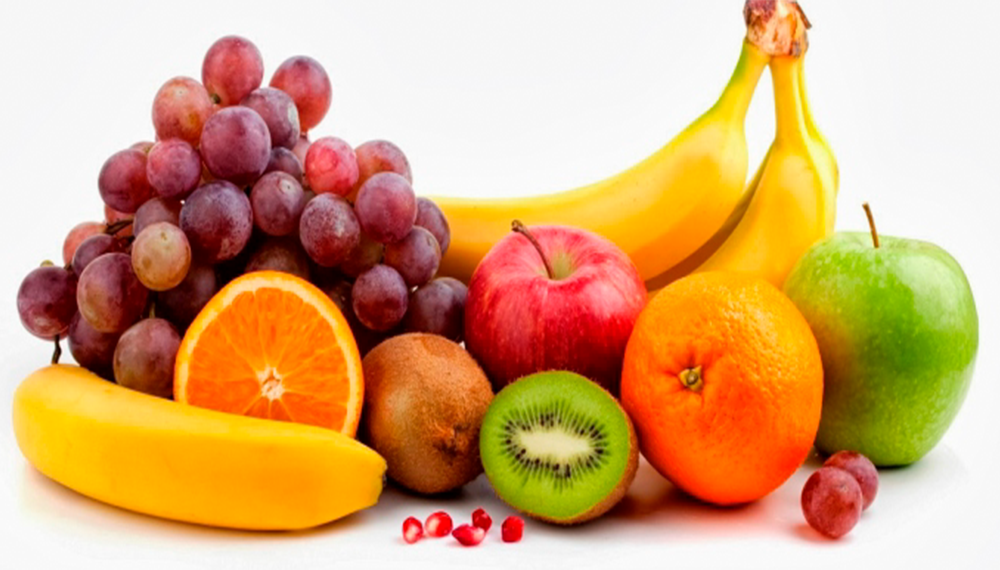 <>  <>  <>QUANDO ALGUÉM FIXA NO ESPÍRITO ALGUM TIPO DE PODER ALEGRIA E FELICIDADE PECULIAR TODA A NATUREZA MATERIAL RESPONDE DE ACORDOO SOLO O AR AS ÁGUAS O FOGO AS PLANTAS AS FLORES OS FRUTOS OS LEGUMES AS VERDURAS AS SEMENTES AS CASTANHAS AS NOZES AS AMÊNDOAS OS INSETOS OS ANIMAIS OS HUMANOS E TODO E QUALQUER TIPO DE ESPÉCIE VEGETAL MINERAL E ANIMAL COMEÇA A PRODUZIR PROTEÍNAS VITAMINAS ÓLEOS E SAIS MINERAIS COM AS PROPRIEDADES DA ESSÊNCIA DESSE PODER ALEGRIA E FELICIDADE PECULIAR FIXADO NO ESPÍRITOTUDO O QUE ACONTECE NO ESPIRITUALACONTECE NO MATERIALE TUDO O QUE ACONTECE NO MATERIALACONTECE NO ESPIRITUALASSIM É TODA A NATUREZA CÓSMICA DIVINA UNIVERSALATÉ NO ESPAÇO ISSO ACONTECEÉ ASSIM QUE SURGEM NOVAS FRUTAS PLANTAS RAÍZES SEMENTES FRUTOS DA TERRA E NOVAS ESPÉCIES DE ANIMAIS MINERAIS E VEGETAISTUDO COMEÇA PRIMEIRO NO ESPÍRITO PARA DEPOIS ACONTECER NA MATÉRIAASSIM EU SOUEU SOU O EU SOUEU SOU O EU SOU DEUS PAI UNIVERSAL TODO PODEROSO INFINITAMENTE PERFEITO ONIPOTENTE ONIPRESENTE E ONISCIENTE CUJO O PODER DE VONTADE É SUCESSO INSTANTÂNEODEUS PAI UNIVERSAL EU SOU POR FAVOR ME FAÇA GOZAR ETERNAMENTE DA VITÓRIA ESPIRITUAL FINAL AQUI E AGORA JÁ NOW HOJE AMANHÃ E SEMPRE PARA SEMPRE E POR TODA A ETERNIDADEAMÉM  HALLELUJAHEU SOU  EU SOU  EU SOUAGORA O GRANDE EU SOU GOZA ETERNAMENTE DA VITÓRIA ESPIRITUAL FINAL AQUI E AGORA JÁ NOW HOJE AMANHÃ E SEMPRE ETERNAMENTE PARA SEMPRE E POR TODA A ETERNIDADEAMÉM  HALLELUJAH  EU SOU  EU SOU  EU SOU